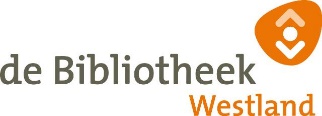 December:   De KerstvakantieTas voor Kids
Hoera! December is Feestmaand en Leesmaand bij Bibliotheek Westland.
Heerlijk lezen en voorlezen tijdens de donkere dagen van december en in de kerstvakantie.
Want leeskilometers maken, zorgt voor betere lezers. Daarom is er, na het grote succes van de ZomervakantieTas nu… de KerstvakantieTas.

In de KerstvakantieTas zitten 5 boeken die speciaal voor jou wordt samengesteld. 
We houden hierbij natuurlijk rekening met je leeftijd en wat jij leuk vindt.Help ons om de leukste boeken voor jou uit te kiezen
Zet je wensen en voorkeuren op het bestelformulier.De KerstvakantieTas staat dan klaar op de door jou aangegeven dag en 
bibliotheekvestiging.
KerstVakantieTas aanvragen: 
Vul het aanvraag formulier in op onze site: https://bit.ly/3dsSObG
Let op: Dit kan tussen maandag 6 december  t/m woensdag 22 december
Haal je tas op : Vanaf maandag 20 december  t/m dinsdag 28 december op de vestiging naar keuze---------------------------------------------------------------------------------------------------------------------Speciaal voor ouders – Lees een heel jaar voor € 25
Zien lezen, doet lezen! Geef het goede voorbeeld; lees zelf en lees voor!
Door veel te lezen, samen te lezen en voor te lezen, straal je uit dat lezen leuk is. Zo maak jij  je kind enthousiast voor boeken en hun verhalen.
Speciaal voor ouders hebben we daarom een speciale actie in de maand december: 
word zelf lid van de bibliotheek en lees een heel jaar voor slechts € 25
Gun jezelf dit cadeau en geniet samen met je kind van lezen via: www.bibliotheekwestland.nl/formulieren/inschrijven-voor-het-lidmaatschap-ouders.html--------------------------------------------------------------------------------------------------------------------Geef het goede voorbeeld
Goed voorbeeld doet goed volgen: lees zelf regelmatig en straal uit dat lezen leuk is.
Stel jezelf eens de volgende vragen: 
Hoe vaak lees je in het bijzijn van je kind?
Hoeveel tijd besteed je dan aan lezen?
Wat lees je tijdens die momenten?
Vertel ook eens over het boek dat je leest en waarom je het zo mooi of interessant vindt.Onderzoek
Het belang van lezen en voorlezen is al vaak benadrukt. Uit onderzoek komt voortdurend naar voren dat kinderen beter presteren op school als ze elke dag lezen en worden voorgelezen. Kinderen die veel leeskilometers maken zijn vaak betere lezers. Hoe meer een kind leest, hoe beter het gaat en hoe leuker het wordt. Dat begint al heel jong met voorlezen. Hierdoor komen kinderen in aanraking met nieuwe woorden, het vergroot hun woordenschat én taalbegrip. 